Publicado en Madrid el 31/05/2024 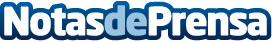 Guía para mantener la piel a la altura en los viajes en aviónVolar produce efectos negativos en la piel debido a la combinación de la altitud, la baja humedad en la cabina y la presión atmosférica. Expertos nutricionistas de Herbalife ofrecen unos consejos simples, pero esenciales, para el cuidado de la piel durante un viaje en avión
Datos de contacto:Laura Hermida BallesterosAlana Consultores917818090Nota de prensa publicada en: https://www.notasdeprensa.es/guia-para-mantener-la-piel-a-la-altura-en-los Categorias: Nutrición Viaje Sociedad Belleza Bienestar http://www.notasdeprensa.es